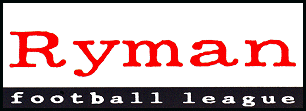 RYMAN FOOTBALL LEAGUE – WEEKLY NEWS AND MATCH BULLETINSeason 2008-2009 No: 05 - : - 8th September 2008WEEKEND REVIEW (Middlesex) stay top of the Premier Division table, albeit on goal difference, after they lost their clash at Dover Athletic, 3–2.  Goal difference also has  second, ahead of  , after the Swans won 2–1 at home to .  They have opened up a five-point gap on Maidstone United and Carshalton Athletic, both of whom lost at home, the Robins 2–0 to Boreham Wood, and the Stones 1–0 to Tonbridge Angels.Ramsgate and Hastings United also had 1–0 away wins, Wealdstone and  , respectively, while  also slipped up 2–0 at home, to AFC Hornchurch. Sutton United won 2 – 1 at Horsham, while the other three matches, Billericay Town at home to Harrow Borough, Hendon at Canvey Island and Heybridge Swifts entertaining Tooting Mitcham United, ended in 1–1 draws.In Division One North, East Thurrock United are the new leaders because they enjoyed thrilling 4–3 win at Cheshunt and Wingate & Finchley lost 1–0 at home to .  Ware have risen to third after they won 3–2 at Leyton, the same result which brought   the spoils from their visit to .  The biggest winners in the League were Waltham Abbey, 5–0 the score.  picked up their first win of the season, 4–2 at Tilbury.The seventh team in the division to score at least three goals was Concord Rangers, who saw off  3–1 at .  Ilford and  had 2–0 home wins against Potters Bar town and Hillingdon Borough, respectively.  Northwood saw off the challenge from visitors  2–1, and it ended all-square, 1–1, when Redbridge entertained Aveley.In Division Two South, the only 100 percent record remains with Walton & Hersham, who won 1–0 at .  Kingstonian beat  3–1 on Sunday, so they climbed to second.  Third are Folkestone Invicta, who defeated Dulwich Hamlet 2–0. Two games ended 3–2, Corinthian–Casuals overcoming   at home and Sittingbourne returning from  with the spoils.Croydon Athletic had the biggest win, 3–0 at Crowborough Athletic, while Leatherhead also scored three times at home to Whyteleafe, who got only one in return.    won 2–0 . Metropolitan Police shared four goals as they entertained Chipstead, while it ended 1–1 in Cray Wanderers’ visit to Walton Casuals.  ’s trip to Merstham was postponed.The best crowd of the weekend was at the Crabble, where more than 1,000 saw Dover Athletic overcome League leaders  (Middlesex).Premier DivisionGoals were hard to come by in the Premier Division, with Dover Athletic the only ones to score three.  Frannie Collin, Lee Browning and James Rogers, the first two netting equalisers, were the marksmen as two Paul Johnson goals weren’t enough for League leaders  (Middlesex).  Steve Butterworth gave Dartford the lead at , but Lee Kersey and Elliot Onochie hit back to claim the points for the Swans.Late goals from Marc Whiteman, for  United at , Jamie Cade, for Tonbridge Angels at Maidstone United, and Aaron Firth, for Ramsgate at Wealdstone, resulted in 1–0 away wins.  Gavin McCallum and Fran Everatt also scored in the last minute – McCallum giving Sutton United a 2 – 1 win Horsham, where Lee Carey had cancelled out the opener from the Us Adam Wilde.  Everatt’s goal meant Heybridge Swifts grabbed a point against Tooting & Mitcham United, for whom Jason Pinnock had scored.At New Lodge, Darren Grieves gave Harrow Borough the lead, but Billy Bricknell equalised, both goals coming in the first half. Hendon’s equaliser at , courtesy of a James Bent penalty, was early in the second half after Jay Curran had given the Gulls an early lead.  A goal in each half, from Elliot Buchanan and Chris Watters meant Boreham Wood had a successful trip to Carshalton Athletic, while a pair of goals early in the second half gave AFC Hornchurch the same result at .Division One NorthThe only hat-trick of the day came in an amazing match at .   raced into a 3–0 lead against East Thurrock United inside 18 minutes, courtesy of Yohance Lewis and a brace from Ashley Taylor Forbes.  Martin Tuohy pulled one goal back before half-time with a penalty and scored his second just after the hour mark.  Max Cornhill equalised after 62 minutes and Tuohy got the winner ten minutes later.Former leaders, Wingate & Finchley lost at home to , Steve Wareham scoring the only goal.  Great Wakering Rovers’ visit to Waltham Abbey was eminently forgettable for them as Billy Holland, Harry Elmes, twice, James Elmes and Lee White all netted, without reply from the basement-dwellers.  Just above them, on goal difference, Hillingdon Borough slipped to a 2–0 defeat at , for whom Alan Sampson and Saul Otobo scored midway through he second half.There was late drama at Tilbury where  led 2 – 1 at half-time, Luke Marshall and a Rudi Hall penalty responded to Clinton Hodge’s opener.  Ricci Crace made it 3–1 with 11 minutes to go, only for Chris Stowe to halve the deficit in the final couple of minutes.  But Hall grabbed his second in stoppage time to ensure victory for the Towners.  John Frendo’s stoppage time winner, his second of the game, gave Ware a 3 – 2 win at Leyton.  He opened the scoring after 12 minutes, only for Leyton to take the lead with two goals in two minutes from Paul Killick and Ross Edwards.  Laurie Stewart scored Ware’s equaliser to set up the grandstand finish.    raced into a three-goal lead at , Luke Taylor, Nick Brown and Mitchell Lowes scoring.  Thamesmead hit back with goals from Ricki Cable and Harbingi Grant, but couldn’t snatch an equaliser.Concord Rangers also led 3–0, Gary Howard, Stevland Angus and Shane Oakley scoring. ’s response came in the last couple of minutes from Yal Boateng.  Harry Chalk, after 15 minutes, and Chris Thomas, 80, gave Ilford a comfortable win at home to .  Northwood also left it quite late to seal their victory over .  An early goal from Sean Sonner was cancelled out by Dave Botterill midway through the second half, but Michael Gordon popped up with the winner in the last five minutes.  At Oakside, both goals came within a minute of half-time.  Glen Golby gave visiting Aveley the lead before oranges, Leli Bejada made it 1–1 soon after the restart.Division One SouthWith Worthing’s trip to Merstham postponed and Kingstonian’s fixture against  delayed 24 hours, Walton & Hersham took centre stage as the League’s last 100 per centers.  Daniel Green’s goal, three minutes from time, was enough for all three points at .Two games ended 3–2, and both had dramatic finishes.  Daniel Braithwaite and Mitchell Sherwood seemed to have set  on their way to three points at Corinthian–Casuals.  But they went home pointless after Tyron Myton, Chris Horwood and Joe Nwoko all scored in the last half-hour.  At , Glen Stanley gave the hosts an early lead against Sittingbourne, but they trailed at half-time courtesy of Dave Milton and Richard Brady goals.  Kenny Ojukwu made it 2–2, but Brady scored a last-minute winner.There was a great fightback at  where Metropolitan Police led 2–0 at half time against Chipstead.  But James Delaney and Aaron Colt-Bolt scored in the last ten minutes to earn a share of the spoils.  A goal in each half, from James Dryden and Andy Pugh, was enough for Folkestone Invicta to take the points from their match at home to Dulwich Hamlet.  Jeremiah Olusanya, Sam Clayton and Danny Waldron were Croydon Athletic’s marksmen as they enjoyed the biggest win of the day in the division, at Crowborough Athletic, while a first half Paul Ainsworth own goal gave   the lead at .  Darren Campbell added a second in the dying minutes.Whyteleafe took a first-half lead at Leatherhead with Denva McKenzie goal, but second half strikes from Will Jenkins, two, and the appropriately named Craig Tanner gave the home team victory.  Walton Casuals took the lead at home to Cray Wanderers with Craig Lewington penalty 15 minutes from time, but the match ended with honours even after Danny Chapman equalised six minutes later.On Sunday, Simon Huckle, James Traynor, a penalty, and Dean Lodge, put Kingstonian in the driving seat against , who late goal from James Westlake was little more than a consolation.Ryman Youth LeagueThere was no change at the top of either Youth Division as nine matches were played in the two Youth Divisions last week.  AFC Wimbledon retained top place in the North West Division with a close 2-1 victory at Tooting & Mitcham United.  Up to second place are  , 4-0 winners at  – Jemelle Hudson scoring two of the goals for the victors.Top win in the North West Division saw  win 5-0 at Walton & Hersham, with Oliver Palmer scoring a hat-trick.  The hosts were playing their first match of the season with a newly formed team.  Hampton & Richmond Borough also had a clear win beating visitors Corinthian-Casuals 4-0.Lewes maintained top place in the South East Division despite dropping points form a 2-2 draw with visitors Maidstone United, thus enabling Maidstone to retain second place.  Level with them on points are   , 3-1 home victors against Horsham YMCA, and Worthing, who were held to a draw at home by .Horsham recorded a 5-0 home victory over Whyteleafe, Patrick O’Sullivan scoring a hat-trick, whilst on the final match, Tonbridge Angels and Croydon Athletic shared the points from their 1-1 draw.GROUNDSMAN OF THE YEAR AWARDSFootball groundsmen from across the Professional and National Game were honoured at The FA’s Groundsman of the Year Awards in  on Wednesday afternoon.

Hosted by the BBC’s Ray Stubbs at Windsor Racecourse, the guest list for this year’s event included TV commentating legend John Motson plus 1974 World Cup Final referee Jack Taylor.
The FA’s Facilities Manager, Steve Williams, commented: "Our Groundsman of the Year Awards is a great way to start the new football season and we’re delighted to honour these hardworking groundsman from the full football spectrum.  A good pitch isn’t just about money. Our judges were looking at the experience of the groundsman and the amount of time they spend on it, regardless of weather and budget."
The Institute of Groundsmanship’s panel of professional judges were also in attendance at Windsor Racecourse and included Darren Baldwin (Spurs), Dougie Robertson (West Ham United), Roy Rigby and Lee Jackson (Manchester City), Bruce Elliott (Reading) and Dave Roberts (Formerly Southampton, now Charterhouse School).

The winner for the Clubs in the Ryman Football League was Bryan Hyde from Metropolitan Police Football Club, closely followed by Alan Mitchell (Wingate & Finchley FC) and Daniel Hunter (Boreham Wood FC) in second and third place respectively.It was good news for the Metropolitan Police Football Club to be able to celebrate two awards for their Club Groundsman Bryan Hyde.   retired last month after 33 years of very loyal and hard-working service to the Metropolitan Police Football Club at Imber Court Sports Club and it was rather fitting that he was able to go out in such great style. 
Everyone at the Metropolitan Police F.C. congratulated  on these magnificent achievements and wished him a long and enjoyable retirement.This year’s winners were: Ryman Football League	Bryan Hyde – Metropolitan Police FCSouthern League	Paul Kuhn - Brackley Town FCNorthern Premier League & Overall Step 3/4 National Winners	Richard Cale - Garforth Town FCFootball Conference	Eddie Broadbent - Bognor Regis Town FCStep 5 & 6 Leagues	Malcolm Simons – Bob Stretton - Massey Fergusson FCStep 7 Leagues and Below	Peter Conroy -  CFA Youth FCFA CUP – SECOND ROUND QUALIFYING DRAWThe draw for the Second Round Qualifying of the FA Cup will be made on Monday, 15th September at .  The details of the draw for matches involving Ryman Football League clubs will be published on the League website, as soon as possible.Matches are to be played on Saturday, 27th September 2007.TOMMY JOVER – DULWICH HAMLET FCIt is with the deepest regret that Dulwich Hamlet Football Club reports the death of its much-loved President, Tommy Jover.  Sadly, his health had failed in recent months and he passed away on 25th August, aged 91.  We extend our sincere condolences to his wife, Vicky, in her sad bereavement.Tommy Jover was a true Hamlet legend.  Back in the years following the Second World War, there was no more popular player around in amateur football than Dulwich’s speedy left-winger.  The scorer of 236 first team goals for the Club, plus around 100 more during the war years, Tommy’s exploits in the Dulwich Hamlet number 11 shirt are still recalled with great affection.  He remained loyal to the Club, not only throughout his playing career, but also ever since and in total he had been actively involved with the Club for 72 years – a quite remarkable record of long service for which the Club will always be grateful.A boyhood hero of so many of the Hamlet’s older supporters, Tommy was blessed with a phenomenal burst of speed – he was actually one of the best sprinters in the country and in 1946 was chosen for the English relay team in the European Championships in Oslo.  His uncanny habit of popping up in unexpected places on the field, at just the right time, brought him many goals and Dulwich many victories.Although he never played football for , he gained numerous other representative honours during his career, playing at various times for the Isthmian League, FA XI’s, ,  and the AFA.In 1945/46, he netted 36 goals – still a post-war record for the Club for the most goals scored in one season.He retired in 1956 after 20 years of loyal and devoted playing service.  Excluding the war years, he made 385 first team appearances for the Club and scored 236 goals – a quite outstanding record.  He was effective to the last, making a first team comeback in an FA Amateur Cup quarter-final at the tender age of 38 !  Called into the side at the last moment when Bill Bond dropped out through injury, he netted twice in a 3-0 replay win over  in front of a 13,500 crowd at Champion Hill.  The ‘mercurial’ Tommy could not weave his magic in the semi-final, however, as Dulwich lost 1-3 to Corinthian-Casuals before 27,000 spectators at ’s  ground.Other highlights of his career were playing at Highbury in the 1950 London Senior Cup Final when he scored one of Dulwich’s goals in a 3-1 win over , and helping the Club win the Isthmian League championship in season 1948/49.Fortunately, Tommy’s services were not lost to the Club when he hung up his boots.  He was immediately elected to the Club’s committee on which he served faithfully for many years, including stints as Assistant Secretary and Secretary.  In 1985 he was unanimously elected as Club President, a role in which he served with great charm and dignity for the past 23 years.As a player, Tommy’s ability and model sportsmanship won him many admirers.  Off the field, his polite and cheerful manner won him so many friends that his name and that of Dulwich Hamlet Football Club have long been synonymous.  He will be greatly missed.    As a mark of respect, the Club held a minute’s silence in Tommy’s memory before their home match on 31st August.Tommy’s funeral will take place on Friday 19th September at 11.15am at Beckenham Crematorium, .  The Crematorium is very close to Birkbeck and Elmers End Stations and all who wish to pay their respects are invited to attend.  Family flowers only please.Tuesday, 2nd September, 2008Premier DivisionCanvey Island	3 - 2	Tonbridge Angels	315 45, Davidson 46 (pen),	Cade 17, Rook 39Lee 90	2 - 3	Carshalton Athletic	798Day 64, Guest 88	Ketchell72 (og), Day 78 (og),	Kadi 90 Athletic	2 - 1	Horsham	948Wallis 74, 86	Mingle 39 	1 - 1		265 2	Young 73 United	0 - 2	 Borough	328	Constant 6 (pen), Williams 62Hendon	0 - 1	Billericay Town	221	Wood-Garness 8Heybridge Swifts	0 - 1	Ashford Town (Middx)	119	Logie 6Ramsgate	1 - 2	 United	430Takalobighashi 17 (pen)	Nugent 7,  89	4 - 1	Boreham Wood	228Onochie 15, 61, 66, Thomas 54	Watters 25Tooting & Mitcham United	2 - 0	AFC Hornchurch	346Grant 63, Byatt 89Wealdstone	4 - 0	Sutton United	371Massey 54, 60, Chappell 84,Ashe 89FA Cup – Preliminary Round ReplaysBrockenhurst	0 - 1	Fleet Town	130	Field 90 (pen)Broxbourne Borough V&E	1 - 2	Dulwich Hamlet	94 81	Simpson 17, Cumberbatch 84Chipstead	2 - 0	 Bay	110(After extra time)Oakins 114, Cole-Bolt 116Dorking	0 - 1	 Town	88	Davey 50Folkestone Invicta	4 - 1	Sevenoaks Town	194J. Everitt 12, 51, Green 36,	Constable 15Humphrey 59 	1 - 4		121Kevin Hawes 54	Hearn 20, Low 47,	Emery 76, 85 Abbey	1 - 0	Potters Bar Town	131H. Elmes 16Wingate & Finchley	4 - 0	 Spencer	41Chase 6, Lees 46,Williams 85, Clarke 88Wednesday, 3rd September, 2008FA Cup – Preliminary Round ReplayPeacehaven & Telscombe	1 - 3	Whyteleafe	102Smith 58	McKenzie 44, 90, McNamara 52Saturday, 6th September, 2008Premier DivisionBillericay Town	1 - 1	 Borough	375Bricknell 39	Grieves 27Canvey Island	1 - 1	Hendon	363Curran 13	Bent 55Carshalton Athletic	0 - 2	Boreham Wood	258	Buchanan 7, Watters 53 Athletic	3 - 2	Ashford Town (Middx)	1009Colin 3, Browning 26,  69	Johnson 2, 12 	0 - 1	 United	313	Whiteman 90Heybridge Swifts	1 - 1	Tooting & Mitcham United	176Everatt 90	Pinnock 60	Horsham	1 - 2	Sutton United	373Carey 71	Wilde 58, McCallum 90 United	0 - 1	Tonbridge Angels	574	Cade 90	0 - 2	AFC Hornchurch	501	Goodfellow 50, Lee 67 	2 - 1		451Kersey 70, Onochie 78	Butterworth 27Wealdstone	0 - 1	Ramsgate	344	Firth 87Division One NorthCheshunt	3 - 4	 United	185Lewis 5, Taylor-Forbes 9, 18	Cornhill 62, Touhy 39 (pen), 61, 72 Rangers	3 - 1	 Forest	138Howard 1, Angus 20, Oakley 49	Boateng 89Ilford	2 - 0	Potters Bar Town	61Chalk 15, Thomas 80Leyton	2 - 3	Ware	105Killick 61, Edwards 63	Frendo 12, 90, Stewart 73	2 - 0	Hillingdon Borough	48Sampson 61, Otobo 66Northwood	2 - 1	 Town	124Sonner 11, Gordon 85	Botterill 69Redbridge	1 - 1	Aveley	47Bajada 46	Golby 45 	2 - 3		51Cable 56, Grant 73	 9, Love 40, Lowes 52Tilbury	2 - 4		117Hodge 12, Keith 88 (pen),	Marshall 31, Hall 41 (pen), 79, 90 Abbey	5 - 0	Great Wakering Rovers	87 23, H. Elmes 32, 74,J. Elmes 48, White 90, Wingate & Finchley	0 - 1	 Town	110	 31Division One SouthCorinthian-Casuals	3 - 2	Ashford Town	96Myton 61, Horwood 64,	Sherwood 47, Braithwaite 2Nwoko 86Crowborough Athletic	0 - 3	Croydon Athletic	145	Olusanya 27, Clayton 50, 	Waldren 63	0 - 1	Walton & Hersham	191	Green 87Folkestone Invicta	2 - 0	Dulwich Hamlet	307Dryden 34, Pugh 79	2 - 3	Sittingbourne	101Stanley 6, Haddad 62	Milton 34, Brady 45, 90Leatherhead	3 - 1	Whyteleafe	181Jenkins 52, 84, Tanner 70	McKenzie 28Merstham	Postponed		-(Waterlogged pitch)Metropolitan Police	2 - 2	Chipstead	117Carley 14, Forrester 40	Delaney 80, Bolt 85Walton Casuals	1 - 1	Cray Wanderers	97Lewington 75 (pen)	Chapman 81	0 - 2	Fleet Town	139	Ainsworth 16 (og), Campbell 89Sunday, 7th September, 2008Division One SouthKingstonian	3 - 1	Burgess Hill Town	321Huckle 29, Traynor 59 (pen),	 88Lodge 62Monday, 8th September, 2008Division One NorthAveley vs. Wingate & FinchleyDivision One SouthSittingbourne vs. Crowborough AthleticTuesday, 9th September, 2008Premier DivisionAFC Hornchurch vs. Wealdstone  (Middx) vs. Boreham Wood vs.  United vs. Heybridge SwiftsHarrow Borough vs.  United vs. Carshalton AthleticHendon vs.  AthleticRamsgate vs. HorshamSutton United vs. Tonbridge Angels vs. Billericay TownTooting & Mitcham United vs. Division One North  vs.   vs.  Rangers United vs. Leyton  vs. Great Wakering Rovers vs. TilburyHillingdon Borough vs.  Abbey vs. NorthwoodWare vs. Ilford vs. RedbridgeDivision One South vs. Leatherhead vs. Walton CasualsChipstead vs. Cray Wanderers vs. Croydon Athletic vs. MersthamDulwich Hamlet vs. Corinthian-Casuals vs. Metropolitan PoliceWalton & Hersham vs. KingstonianWhyteleafe vs. Folkestone InvictaWorthing vs. Wednesday, 10th September, 2008Division One North  vs. Saturday, 13th September, 2008Division One North vs. TilburyFA Cup – First Round QualifyingBillericay Town vs. FC ClactonBoreham Wood vs. Biggleswade United  vs.  vs. Epsom & Ewell  vs. Carshalton Athletic  vs. Cheshunt vs. Chipstead vs. Crowborough Athletic vs. Walton CasualsDartford vs.  United Erith & Belvedere vs. Sittingbourne  vs.  SportsFolkestone Invicta vs. Ramsgate vs. Arundel vs. Aveley  vs.  BoroughHeybridge Swifts  vs. UxbridgeHillingdon Borough vs.  UnitedHitchin Town vs.  RangersHorsham YMCA vs. WhyteleafeLeyton vs.  United  vs. Tooting & Mitcham UnitedMerstham vs. Metropolitan Police vs. Oxhey Jets vs. Dulwich Hamlet  vs.  (Middx) vs. Hendon vs. AFC HornchurchStewarts & Lloyds vs. Croydon AthleticSutton United vs. Cray Wanderers vs. Great Wakering RoversTonbridge Angels  vs.  Athletic Abbey vs. Ware vs. Barton RoversWealdstone vs. Wingate & Finchley vs. Worthing vs. Sunday, 14th September, 2008FA Cup – First Round QualifyingHorsham vs. Colliers Wood UnitedKingstonian vs. Tuesday, 16th September, 2008Division One SouthMerstham vs. Wednesday, 17th September, 2008Division One NorthIlford vs. Wingate & FinchleySaturday, 20th September, 2008Premier DivisionAFC Hornchurch vs. Billericay Town  (Middx) vs. Boreham Wood vs.  vs. HorshamHarrow Borough vs.  United United vs.  AthleticHendon vs. WealdstoneRamsgate vs. Sutton United vs. Tonbridge Angels vs. Heybridge SwiftsTooting & Mitcham United vs. Carshalton AthleticDivision One NorthAveley vs. Ware vs. Hillingdon Borough vs. Tilbury Rangers vs. Leyton United vs. Wingate & Finchley  vs. Great Wakering Rovers vs. Ilford vs.  vs. RedbridgeNorthwood vs.  Abbey  vs. Division One South vs. Dulwich HamletCorinthian-Casuals vs. Cray Wanderers vs. Croydon Athletic  vs. Folkestone Invicta vs. Leatherhead vs. Metropolitan PoliceMerstham vs. Crowborough AthleticSittingbourne vs. Walton Casuals vs. KingstonianWhyteleafe vs. Walton & Hersham vs. ChipsteadMonday, 22nd September, 2008Division One SouthKingstonian vs. LeatherheadTuesday, 23rd September, 2008Premier DivisionBillericay Town vs. Sutton United vs. AFC HornchurchCarshalton Athletic vs.  (Middx) Athletic vs. Ramsgate  vs.  BoroughHeybridge Swifts vs. Boreham WoodMaidstone United vs.  vs. Tonbridge Angels vs. HendonWealdstone vs. Tooting & Mitcham UnitedDivision One North  vs.  UnitedHillingdon Borough vs. Leyton vs. Ilford   vs. Redbridge vs. Great Wakering Rovers  vs. Tilbury vs.  Rangers Abbey vs. Ware vs. Wingate & Finchley vs. NorthwoodDivision One South   vs. Chipstead vs. WhyteleafeCrowborough Athletic vs. Walton CasualsCroydon Athletic vs. SittingbourneDulwich Hamlet vs. Cray Wanderers  vs.   vs. Metropolitan Police vs. Corinthian-CasualsWalton & Hersham vs. Merstham vs. Folkestone InvictaWednesday, 24th September, 2008Premier DivisionHorsham vs.  UnitedDivision One North vs. AveleySaturday, 27th September, 2008Division One North  vs. Hillingdon Borough vs. Leyton vs. Great Wakering Rovers vs. AveleyRedbridge vs.  vs. NorthwoodTilbury vs. Ilford Abbey vs.  Rangers  vs. Ware vs.  UnitedWingate & Finchley vs. Division One South vs. MersthamChipstead vs. Cray WanderersCrowborough Athletic vs. Corinthian-CasualsCroydon Athletic vs. Walton CasualsDulwich Hamlet vs. Whyteleafe  vs.  vs. Folkestone InvictaKingstonian vs. Metropolitan Police vs. Walton & Hersham vs. Sittingbourne vs. LeatherheadFA Cup – Second Round QualifyingLEAGUE TABLES	As at Saturday, 6th September 2008PREMIER DIVISION	P	W	D	L	F	A	Pts	GDAshford Town (Middx)	7	6	0	1	18	5	18	+13 Dover Athletic	7	6	0	1	15	6	18	+9 Staines Town	7	6	0	1	13	5	18	+8 Maidstone United	7	4	1	2	12	6	13	+6 Carshalton Athletic	7	4	1	2	15	13	13	+2 Horsham	7	4	0	3	16	12	12	+4 Canvey Island	7	3	2	2	14	8	11	+6 Boreham Wood	7	3	2	2	11	10	11	+1 Billericay Town	7	3	2	2	9	11	11	-2 Sutton United	7	3	2	2	9	12	11	-3 Tonbridge Angels	7	3	1	3	9	9	10	+0 AFC Hornchurch	7	3	1	3	5	7	10	-2 Tooting & Mitcham United	7	3	1	3	11	14	10	-3 Harlow Town	7	2	2	3	9	9	8	+0 Ramsgate	7	2	2	3	8	9	8	-1 Wealdstone	7	1	3	3	10	9	6	+1 Hastings United	7	2	0	5	5	12	6	-7 Hendon	7	1	2	4	8	11	5	-3 Margate	7	1	2	4	6	13	5	-7 Harrow Borough	7	1	2	4	4	12	5	-8 Dartford	7	1	1	5	7	15	4	-8 Heybridge Swifts	7	0	3	4	2	8	3	-6 DIVISION ONE NORTH	P	W	D	L	F	A	Pts	GDEast Thurrock United	5	4	1	0	12	6	13	+6 Wingate & Finchley	5	4	0	1	13	4	12	+9 Ware	5	4	0	1	12	7	12	+5 Aveley	5	3	2	0	8	2	11	+6 Brentwood Town	5	3	2	0	7	2	11	+5 Leyton	5	3	1	1	13	4	10	+9 Waltham Abbey	5	3	1	1	15	7	10	+8 Tilbury	5	3	1	1	11	6	10	+5 Concord Rangers	5	3	1	1	10	5	10	+5 Northwood	5	3	1	1	8	6	10	+2 Cheshunt	5	3	0	2	9	8	9	+1 Maldon Town	5	2	1	2	8	6	7	+2 Redbridge	5	1	3	1	7	4	6	+3 Ilford	5	2	0	3	5	6	6	-1 Enfield Town	5	1	1	3	6	15	4	-9 Chatham Town	5	1	0	4	3	8	3	-5 Witham Town	5	1	0	4	8	18	3	-10 Thamesmead Town	5	0	2	3	6	11	2	-5 Potters Bar Town	5	0	2	3	3	8	2	-5 Waltham Forest	5	0	1	4	4	12	1	-8 Hillingdon Borough	5	0	1	4	1	11	1	-10 Great Wakering Rovers	5	0	1	4	3	16	1	-13 DIVISION ONE SOUTH	P	W	D	L	F	A	Pts	GDWalton & Hersham	5	5	0	0	10	4	15	+6 Kingstonian	5	4	1	0	15	5	13	+10 Folkestone Invicta	5	4	0	1	8	4	12	+4 Metropolitan Police	5	2	3	0	10	4	9	+6 Walton Casuals	5	2	3	0	8	3	9	+5 Sittingbourne	5	3	0	2	8	9	9	-1 Leatherhead	5	2	2	1	9	6	8	+3 Cray Wanderers	5	2	2	1	8	9	8	-1 Ashford Town	5	2	1	2	11	9	7	+2 Croydon Athletic	5	2	1	2	11	9	7	+2 Burgess Hill Town	5	2	1	2	8	6	7	+2 Worthing	4	2	1	1	5	3	7	+2 Dulwich Hamlet	5	2	1	2	7	6	7	+1 Chipstead	5	1	3	1	9	9	6	+0 Fleet Town	5	1	2	2	9	12	5	-3 Godalming Town	5	1	1	3	7	8	4	-1 Corinthian-Casuals	5	1	1	3	9	13	4	-4 Eastbourne Town	5	1	0	4	6	10	3	-4 Whyteleafe	5	1	0	4	5	11	3	-6 Merstham	4	1	0	3	3	9	3	-6 Whitstable Town	5	1	0	4	4	14	3	-10 Crowborough Athletic	5	0	1	4	8	15	1	-7 PLAYER MOVEMENTSPlayers Registered to date:	2,365Players Registered the week:	78Player	From	To	DateAnstead, Anthony		Boreham Wood	5th September 2008Ball, Steffan	AFC Hornchurch	Ramsgate	5th September 2008Coly, Mohamed		Dulwich Hamlet	6th September 2008Fenelon, Chamal	Lewes	Tonbridge Angels	5th September 2008(Short term loan))Glover, 	Croydon Athletic	Sittingbourne	5th September 2008Green, Ronald	Cray Wanderers	Whyteleafe	5th September 2008McLeary, Michael	Tonbridge Angels	Sittingbourne	5th September 2008Muguo, 	Dulwich Hamlet	Tooting & Mitcham U	6th September 2008Murray, Karl	Bromley	Sutton United	2nd September 2008(Short term loan))Ngakam, Cedric		Dulwich Hamlet	6th September 2008Nkrumah, Jeremiah	 		6th September 2008Perry, Lee	 		6th September 2008FIXTURE CHANGES TABLEDivision One North-Division One South-Monday, 1st September 2008 Division &  Borough	4 - 0	Corinthian-Casuals	75Waller 6, Guichard 41,Kanek 80, Camis 85South East DivisionLewes	2 - 2	 United	97Foreman 44, Rivers 60	Parkinson 74 (pen), 89 (pen)Tonbridge Angels	1 - 1	Croydon Athletic	45Harland 89	Zamori 12Worthing	1 - 1	 Town	64Sayers 48	 57Wednesday, 3rd September 2008 Division 	0 - 4	 Town	47	Suika 22, Ramizi 26,	 28, 61Tooting & Mitcham United	1 - 2	AFC 	84Pendrill 80 (pen)	Harmsworth 49, Killick 53Walton & Hersham	0 - 5		40	Cousins 26, 86, Palmer 27, 39, 79Thursday, 4th September 2008South East Division	3 - 1	Horsham YMCA	35Pople 42, 60, McDonald 74	 63Horsham	5 - 0	Whyteleafe	55Miller 37, Nwachukwu 76,O’Sullivan 82, 85, 88Monday, 8th September 2008FA Youth Cup - Preliminary Round vs. Bisley (kick-off 7.30 p.m.)Tuesday, 9th September 2008FA Youth Cup - Preliminary RoundCorinthian Casuals vs.  UnitedWednesday, 10th September 2008South East DivisionWhyteleafe vs.  UnitedFA Youth Cup - Preliminary Round vs. Lewes &  Borough vs. Dulwich Hamlet  vs. AFC Mile Oak vs. Tonbridge Angels (kick-off 7.15 p.m.) - postponedTooting & Mitcham United vs. Thursday, 11th September 2008 Division  vs.  (kick-off 7.30 p.m.)South East DivisionHorsham vs. Croydon AthleticFA Youth Cup - Preliminary RoundCarshalton Athletic vs. Oakwood (at Oakwood FC) vs. Three BridgesHassocks vs. Walton & HershamHorsham YMCA vs. Kingstonian (kick-off 7.15 p.m.)Tuesday, 16th September 2008 Division vs. Hampton & Richmond Borough (kick-off 7.30 p.m.)Wednesday, 17th September 2008 DivisionCorinthian-Casuals vs. Carshalton AthleticKingstonian vs. Tooting & Mitcham United vs. South East DivisionCroydon Athletic vs.  (kick-off 7.30 p.m.) vs. HorshamWhyteleafe vs. Tonbridge AngelsFA Youth Cup - Preliminary RoundMile Oak vs. Tonbridge Angels (kick-off 7.15 p.m.) - provisionalThursday, 18th September 2008 DivisionAFC Wimbledon vs. Walton & Hersham (kick-off 7.30 p.m.)South East DivisionHorsham YMCA vs. LewesMaidstone United vs. Week beginning Monday, 22nd September 2008FA Youth Cup – First Round QualifyingArundel or Cobham vs.  or Bisley  vs. Tooting & Mitcham United or Carshalton Athletic or Oakwood vs. Horsham  vs. Corinthian-Casuals or  United vs. Hayes & Yeading UnitedCroydon Athletic vs.   or VCD Athletic vs.  or Lewes  or  vs. Shoreham &  Borough or Dulwich Hamlet vs.   or AFC Horsham YMCA or Kingstonian vs. Colliers Wood United  or Uxbridge vs. Maidstone United vs.  United vs. Mile Oak or Tonbridge Angels or Epsom & Ewell vs. Hassocks or Walton & HershamWhyteleafe vs. Tunbridge WellsYOUTH LEAGUE TABLES	As at Saturday, 6th September 2008NORTH WEST DIVISION	P	W	D	L	F	A	Pts	GDAFC Wimbledon	3	3	0	0	12	3	+9 	9Staines Town	2	2	0	0	6	1	+5 	6Woking Youth	3	1	1	1	8	5	+3 	4Hampton & Richmond Borough	2	1	0	1	5	2	+3 	3Kingstonian	1	1	0	0	4	2	+2 	3Godalming Town	2	0	1	1	1	5	-4 	1Tooting & Mitcham United	1	0	0	1	1	2	-1 	0Walton & Hersham	1	0	0	1	0	5	-5 	0Corinthian-Casuals	2	0	0	2	2	8	-6 	0Carshalton Athletic	1	0	0	1	0	6	-6 	0SOUTH EAST DIVISION	P	W	D	L	F	A	Pts	GDLewes	3	2	1	0	7	2	+5 	7Maidstone United	2	1	1	0	6	2	+4 	4Burgess Hill Town	2	1	1	0	5	3	+2 	4Worthing	2	1	1	0	5	3	+2 	4Eastbourne Town	2	1	1	0	3	2	+1 	4Horsham	2	1	0	1	5	4	+1 	3Croydon Athletic	3	0	2	1	3	6	-3 	2Tonbridge Angels	2	0	1	1	2	3	-1 	1Horsham YMCA	2	0	0	2	3	7	-4 	0Whyteleafe	2	0	0	2	0	7	-7 	0HANDBOOK AMENDMENTSASHFORD TOWN FCThe new Chairman of Ashford Town Football Club is Don Crosbie, c/o Ashford Town FC.  Telephone 01233 611838 (day) or 0797 084 2837 (mobile); e-mail: don.crosbie@hotmail.co.uk ATHLETIC FCThe new mobile telephone number for Club Secretary Frank Clarke is 0779 410 2664.  With immediate effect, e-mails should be sent to him at victoria.pawley@doverathletic.comFOLKESTONE INVICTA FCJim Pellet has resigned as Chairman of Folkestone Invicta Football Club – a replacement will be appointed in due course.METROPOLITAN POLICE FCMetropolitan Police Football Club have a new website - www.metpolicefc.comNOTICEBOARD TOWN FCClub Secretary Henry Longhurst will not be available between Tuesday 9th and Tuesday, 23rd September 2008 inclusive.  During that period all communications by post, telephone and e-mail to this Club to Assistant Secretary/Fixtures Brian Burcombe, 4 Hallwood Close, Rainham, Kent ME8 9NT;telephone  01634 363419 (home) or 0777 377 1039 (mobile); e-mail: ctfc@burcombe.net or brian@burcombe.net GREAT WAKERING ROVERS FCClub Secretary Roger Sampson is unavailable from Saturday 20th September until Sunday, 5th October.  During that time all footballmatters will be dealt with by the Club’s Press Officer Norman Johnson - details as in the handbook.HILLINGDON BOROUGH FCClub Secretary Alan Taylor is unavailable from Wednesday 3rd to Friday, 12th September.  During this period please contact Club Chairman Dhalli Dhaliwal.WEALDSTONE FCClub Secretary Paul Fruin is unavailable from Wednesday 17th September until Thursday 2nd October.  Alan Couch, the Club’s Fixture Secretary will be dealing with all First Team matters during this period.CLUB GOSSIP FCCheshunt Football Club are holding one of their ‘Legends Night’ in the  with Keith Burkenshaw on Friday, 12th September at 7.30 p.m. for 8.00 p.m.  Keith is generally regarded as the second-most successful Manager in the history of Tottenham Hotspur, with only the great Bill Nicholson having achieved more in the hotseat. 
Not a ‘regular’ on the speaking circuit, this is a rare opportunity to hear Burkinshaw talk about his career and to ask questions of your own. Tickets are priced £20 and available from Neville on 07798 836426 or by emailing jim@cheshuntfc.comHENDON FCIt is very unusual for a player to score with his first touch for the club, but Hendon have had three in the last six years. All have been substitutes and two have had the surname Bangura!!

Brian Haule, home vs. Hampton & Richmond Borough, 14th September 2002, drew 1-1
Usif Bangura, away vs. Yeading, 14th August 2004, lost 2-3
Chris Bangura, home vs. Dartford, 16th August 2008, won 3-0

Prior to that was in 1997-98, when player manager Frank Murphy came off the bench against Staines Town at Chertsey, and scored with a 40-yard lob!  Hendon won 8-1 with their starting centre-half, Richard Nugent, scoring four times. 
 UNITED FCStones welcome local company Icom as their new main sponsor
 
Maidstone United Football Club have formally signed a lucrative new sponsorship deal with Icom – a local company which supplies, maintains and supports business telecommunications, network services and cabling.The deal, the largest since the club reformed in 1992, is for a three-year period. The sponsorship is for an undisclosed amount, but both parties can confirm that the sums involved are substantial.Maidstone United chairman Paul Bowden-Brown said: “I am delighted to welcome Icom as our main sponsor. It is such an important time for the club and to have the backing of such an ambitious and enthusiastic company is great news.“Securing a deal such as this proves how far we have come in the past few years and the potential we have for the future. Everyone at Maidstone United is looking forward to working in partnership with Icom, so that they reap the rewards that football sponsorship offers.”Icom managing director John Donoghue said: “Following continued success, we are delighted to now be in the financial position to support a club with such a high profile in . As well as looking to raise Icom’s profile through the sponsorship deal, our main reason for this substantial investment is because we believe Maidstone United to be an important and worthwhile cause. “We believe the success of the Stones is as important to  as it is to Icom. As the profile of the team grows, so will that of the town. These are both positive factors to Icom as we look to raise our profile and grow substantially during our present three year sponsorship period.”For more information about Maidstone United, log on to www.maidstoneunited.co.uk and to find out more about the club’s new main sponsor, visit www.icomtel.comPLAYER AVAILABLE – HEYBRIDGE SWIFTS FCDanny Karrigan, 26 year old left back available for transfer.  Danny is a tough tackling experienced left back who made over 200 appearances for  in the Ryman League, Premier Division, and has also represented Southend United, Grays Athletic and Hornchurch.

 This player is not under contract and can be contacted directly on 07968 961061.WEEKLY STATS ATTACKBest Attendances – Club by Club(As at Saturday, 6th September 2008)PREMIER DIVISION1,781	Dartford vs.  Athletic	19th August 20081,512	 Athletic vs. 	25th August 2008759	 United vs.  United	25th August 2008594	  vs. 	25th August 2008577	 vs. Billericay Town	25th August 2008574	 United vs. Tonbridge Angels	6th September 2008DIVISION ONE NORTH243	  vs. 	25th August 2008215	 Rangers vs. 	23rd August 2008201	Northwood vs. 	16th August 2008185	Cheshunt vs.  United	6th September 2008184	  vs.  Rangers	25th August 2008176	 vs. Tilbury	25th August 2008176	Ware vs. 	16th August 2008DIVISION ONE SOUTH321	Kingstonian vs. 	7th September 2008314	Croydon Athletic vs. Kingstonian	25th August 2008307	Folkestone Invicta vs. Dulwich Hamlet	6th September 2008279	  vs. 	25th August 2008277	Sittingbourne vs. Folkestone Invicta	26th August 2008264	 vs. Crowborough Athletic	25th August 2008Hat-trick heroes(Week beginning Monday, 1st September 2008)This week’s hat-trick stars are:Elliot Onochie	Martin Tuohy	 UnitedRudi Hall		This week’s Youth League hat-trick stars are:Oliver Palmer	Patrick O’Sullivan	HorshamTop Goalscorers(As at Saturday, 6th September 2008)PREMIER DIVISION	Lge GoalsRichard Jolly	Carshalton Athletic	9Byron Harrison	 (Middx)	7Elliot Onochie		7Gavin McCallum	Sutton United	6Mo Takalobighashi	Ramsgate	5Billy Bricknell	Billericay Town	5Warren Harris	 (Middx)	4James Pinnock	 United	415 players	-	3DIVISION ONE  GoalsHarry Elmes	 Abbey	6Denis Maharjan	Leyton	5Chris Stowe	Tilbury	5Christopher Chase	Wingate & Finchley	5Wayne Grant	Wingate & Finchley	4Yohance Lewis		4Martin Tuohy	 United	4 Hodge	Tilbury	4DIVISION ONE  GoalsBobby Traynor	Kingstonian	7	4Tommy Hutchings	Leatherhead	4Ben Andrews		4Mitchell Sherwood		4Scott Forrester	Metropolitan Police	4Richard Brady	Sittingbourne	4YOUTH LEAGUE	Lge GoalsPeter Rapson	AFC 	5Oliver Palmer		4Louis Pople		3Fred Foreman	Lewes	3Ollie Kellick	AFC 	3Patrick O’Sullivan	Horsham	3Tom Parkinson	 United	3Wins Analysis(As at Saturday, 6th September 2008)PREMIER DIVISIONMatches Played:	77Home Wins	29	37.7 %Away Wins	33	42.8 %Draws	15	19.5 %Home Goals	105Away Goals	111Total Goals	216DIVISION ONE NORTHMatches Played:	55Home Wins	22	40.0 %Away Wins	22	40.0 %Draws	11	20.0 %Home Goals	93Away Goals	79Total Goals	172DIVISION ONE SOUTHMatches Played:	54Home Wins	22	40.7 %Away Wins	20	37.0 %Draws	12	22.2 %Home Goals	90Away Goals	88Total Goals	178YOUTH NORTH WEST DIVISIONMatches Played:	9Home Wins	4	44.4 %Away Wins	4	44.4 %Draws	1	11.2 %Home Goals	20Away Goals	19Total Goals	39YOUTH SOUTH EAST DIVISIONMatches Played:	11Home Wins	4	36.4 %Away Wins	3	27.2 %Draws	4	36.4 %Home Goals	22Away Goals	17Total Goals	39League Form Guide (Last six matches)PREMIER DIVISION	W	D	L	F	A	Pts1	 (Mx)	5	0	1	16	4	152		5	0	1	12	5	153	 Athletic	5	0	1	11	6	154		3	2	1	12	4	115	Billericay Town	3	2	1	9	10	116	 United	3	1	2	10	6	107	Carshalton Athletic	3	1	2	13	12	108	Tooting & Mitcham United	3	1	2	10	12	109	Sutton United	3	1	2	8	11	1010	Horsham	3	0	3	12	10	911	Tonbridge Angels	3	0	3	9	9	912	Boreham Wood	2	2	2	9	9	813	Ramsgate	2	2	2	7	7	814		2	1	3	8	8	715	AFC Hornchurch	2	1	3	3	6	716	 United	2	0	4	4	10	617	Wealdstone	1	2	3	10	9	518	Harrow Borough	1	2	3	4	8	519		1	2	3	5	11	520		1	1	4	7	12	421	Heybridge Swifts	0	3	3	2	6	322	Hendon	0	2	4	5	11	2League Form Guide (Last four matches)DIVISION ONE NORTH	W	D	L	F	A	Pts1	East  United	4	0	0	10	4	122		3	1	0	6	1	103	 Abbey	3	0	1	13	5	94	Wingate & Finchley	3	0	1	9	3	95	 Rangers	3	0	1	9	4	96	Ware	3	0	1	10	6	97		3	0	1	8	5	98	Aveley	2	2	0	5	1	89	Leyton	2	1	1	11	4	710	Tilbury	2	1	1	8	5	711	Northwood	2	1	1	7	6	712		2	0	2	6	4	613	Ilford	2	0	2	5	5	614	Redbridge	0	3	1	3	4	315		1	0	3	7	15	316		1	0	3	4	13	317		0	2	2	3	6	218		0	2	2	5	9	219	Hillingdon Borough	0	1	3	1	7	120		0	1	3	4	11	121	Great Wakering Rovers	0	1	3	2	12	122		0	0	4	2	8	0DIVISION ONE SOUTH	W	D	L	F	A	Pts1	Walton & Hersham	4	0	0	8	3	122	Kingstonian	3	1	0	11	5	103	Sittingbourne	3	0	1	8	5	94	Folkestone Invicta	3	0	1	6	3	95	Walton Casuals	2	2	0	7	2	86		2	1	1	8	4	77	Croydon Athletic	2	1	1	11	8	78		2	1	1	5	3	79	Metropolitan Police	1	3	0	9	4	610		2	0	2	10	8	611	Leatherhead	1	2	1	7	6	512	Cray Wanderers	1	2	1	5	7	513	Dulwich Hamlet	1	1	2	5	5	414		1	1	2	5	5	415		1	1	2	7	10	416	Chipstead	0	3	1	7	8	317		1	0	3	5	8	318	Corinthian-Casuals	1	0	3	7	11	319	Whyteleafe	1	0	3	5	10	320	Merstham	1	0	3	3	9	321		1	0	3	3	12	322	Crowborough Athletic	0	1	3	7	13	1 (reproduced with the permission of Tony Kempster from his website at www.tonykempster.co.uk )Bruce BadcockRyman Football LeagueUnit 14/15, Wisdom Facilities Centre    CB9 8SA01440 768840 (Telephone)
01440 768841 (Fax)
0792 194 0784 (Mobile) E-mail: bruce.badcock@btinternet.comMatchOriginal DateNew Date vs. Tilbury29th October 200813th September 2008MatchOriginal DateNew DateMerstham vs. 6th September 200816th September 2008